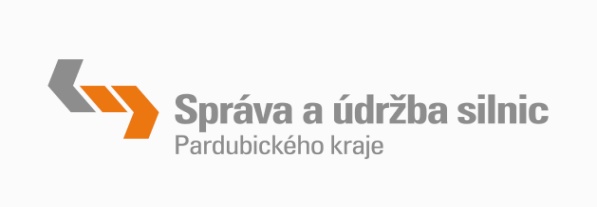 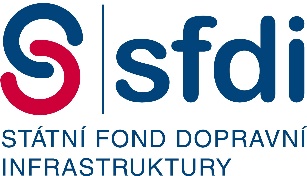                                                                                    V Pardubicích 25.01.2022				                                  Čj.: SUSPK/842/2022 Věc: Výzva k podání cenové nabídky na veřejnou zakázku malého rozsahu (služby)Správa a údržba silnic Pardubického kraje Vás tímto vyzývá k podání cenové nabídky na veřejnou zakázku „Rekonstrukce silnice III/35724 Borová – Oldřiš, správce informací“ (dále jen „veřejná zakázka“). 1) Identifikační údaje zadavateleNázev zadavatele: Správa a údržba silnic Pardubického krajeSídlo: Doubravice 98, 533 53 PardubiceIČ: 00085031 / DIČ: CZ 00085031Právní forma: příspěvková organizaceBankovní spojení: 19-1206774399/0800Osoba oprávněná jednat za zadavatele: Ing. Miroslav Němec - ředitel organizace, Ing. Antonín Jalůvka – jmenovaný zástupce statutárního orgánu, Mgr. Josef Neumann,  LL.M – jmenovaný zástupce statutárního orgánu.2)  Kontaktní osoby zadavatele:Kontaktní osobou ve věcech souvisejících se zadáváním veřejné zakázky je Bc. Kamila Filípková, e-mail: kamila.filipkova@suspk.cz	a ve věcech odborně-technických Ing. Jiří Synek, e-mail:  jiri.synek@suspk.cz.3)  Předpokládaná hodnota veřejné zakázky   Předpokládaná hodnota veřejné zakázky byla stanovena na základě zakázek obdobného charakteru realizovaných zadavatelem v minulém období a činí 1.784.850,- Kč bez DPH. Jedná se o veřejnou zakázku malého rozsahu na služby. Nejedná se o zadávací řízení dle zákona č. 134/2016 Sb., o zadávání veřejných zakázek, ve znění pozdějších předpisů (dále jen „ZZVZ“). 4) Druh veřejné zakázkyDruh zakázky: zakázka na služby5) Vymezení předmětu plnění zakázkyPředmětem služeb je zajištění role Správce informací na projektu Rekonstrukce silnice III/35724 Borová – Oldřiš.Popis zajišťovaných činností na projektu:Schválení, zamítnutí nebo vydání připomínek k Plánu realizace BIM (BEP) vydaného zhotovitelem stavby.Kontrola dodržení BIM Protokolu zhotovitelem stavby (práva duševního vlastnictví, zásady elektronické výměny dat, použití informačních modelů staveb, práv a povinností zhotovitele a členů projektového týmu).Kontrola odevzdávaných informačních modelů stavby dle Přílohy – Požadavky Objednatele na informace (BIM) spočívající v následujících činnostech:Kontrola kolizí.Splnění požadavků datového standardu a smlouvy.Kontrola obsahu dat (duplicity, správnost označení materiálů a výrobků, a další ...)Kontrola předávaných formátů (nativních a otevřených datových formátů IFC).Kontrola klasifikace.Kontrola harmonogramu v informačním modelu stavby.Kontrola dat a jejich souladu se skupinami přesností a požadavky a geodetické části informačního modelu stavby.Kontrola dodržování práce ze strany zhotovitele stavby ve společném datovém prostředí (CDE):Dodržování workflow.Ukládání, revize dokumentů v digitální podobě (projektové dokumentace, kvalita, BOZP).Vhodnost použitých datových formátů.Kontrola funkčních požadavků.Kontrola dodržení adresářové struktury.Kontrola bezpečnostních požadavků.Kontrola splnění požadavků na publicitu (webové stránky, obrazové záznamy a mračna bodů).Kontrola zhotovitele stavby v rámci plnění Cílů BIM projektu, schválení / připomínkování návrhů řešení zhotovitele dle Přílohy – Požadavky na Plán realizace BIM (BEP).Účast na jednáních objednatele. 6) 	Doba a místo plnění zakázkyPředpoklad zahájení prací je: do 10-ti dnů po podpisu smlouvyPředpoklad ukončení prací je: do 36 měsíců, nejpozději do 3-ti měsíců od vydání kolaudačního souhlasu stavby.Místem plnění je silnice III/35724 Borová – Oldřiš7)	Obchodní podmínky, platební podmínkyZadavatel stanoví veškeré závazné obchodní a platební podmínky formou předložení závazného návrhu smlouvy. Závazný návrh smlouvy musí být ze strany dodavatele podepsán statutárním orgánem nebo osobou prokazatelně oprávněnou zastupovat dodavatele; v takovém případě doloží dodavatel toto oprávnění (např. plnou moc) v nabídce, a to v prosté kopii. Podává-li nabídku více dodavatelů společně, jsou povinni přiložit v rámci nabídky smlouvu, z níž závazně vyplývá, že všichni tito dodavatelé budou vůči zadavateli a jakýmkoliv třetím osobám z jakýchkoliv závazků vzniklých v souvislosti s plněním předmětu veřejné zakázky malého rozsahu či vzniklých v důsledku prodlení či jiného porušení smluvních nebo jiných povinností v souvislosti s plněním předmětu veřejné zakázky malého rozsahu, zavázáni společně a nerozdílně. 8)     Požadavky na varianty nabídekVarianty nabídek nejsou přípustné.9)     Požadavky na způsob zpracování nabídkové ceny, objektivní podmínky, za nichž je možno překročit výši nabídkové cenyZájemci zpracují cenovou nabídku dle požadavku v kapitole 5. Nabídková cena je závazná po celou dobu plnění předmětu veřejné zakázky malého rozsahu.Cena služeb včetně DPH, uvedená dodavatelem v cenové nabídce, je cenou nejvýše přípustnou a zahrnuje veškeré dodávky, služby, práce a náklady dodavatele vzniklé v souvislosti s poskytováním služeb popsaných v závazném návrhu smlouvy. Překročení ceny včetně DPH je možné jen při změně sazeb DPH.10) Další požadavky a doporučení ke zpracování nabídkyPokyny pro podání nabídky – elektronický nástrojÚčastník zadávacího řízení musí být pro možnost komunikace se zadavatelem prostřednictvím elektronického nástroje a pro podání nabídky registrován jako dodavatel v certifikovaném elektronickém nástroji E-ZAK. Podrobné informace o registraci a ovládání elektronického nástroje E-ZAK (uživatelská příručka pro dodavatele a manuál appletu elektronického podpisu) jsou dostupné na adrese: https://ezak.suspk.cz/. Zadavatel upozorňuje dodavatele, že registrace není okamžitá a podléhá schválení administrátorem systému.   Systémové požadavky na PC pro podání nabídek jsou k dispozici na internetové adrese: http://www.ezak.cz/faq/pozadavky-na-systemKomunikace a další úkony v zadávacím řízení budou probíhat výhradně písemnou formou a elektronicky (prostřednictvím primárně elektronického nástroje). Zadavatel požaduje, aby dodavatel každou písemnost, která není podána přímo prostřednictvím elektronického nástroje (profilu zadavatele) označil názvem veřejné zakázky a druhem písemnosti (např. žádost o vysvětlení, doložení dokladů, námitky, apod.) a adresoval na kontaktní osobu zadávacího řízení.Pakliže je v této zadávací dokumentaci uveden požadavek na podepsání konkrétních dokumentů při současném nepřipuštění nahrazení tohoto dokumentu jeho prostou kopií či scanem, musejí být jednotlivé dokumenty tvořící obsah nabídky, u nichž je podepsání osobou oprávněnou zastupovat dodavatele vyžadováno, opatřeny elektronickým podpisem založeným na kvalifikovaném certifikátu dle zákona č. 297/2016 Sb., o službách vytvářejících důvěru pro elektronické transakce, ve znění pozdějších předpisů, popř. se musí jednat o autorizovaně konvertovaný dokument ve smyslu zákona č. 300/2008 Sb., o elektronických úkonech a autorizované konverzi dokumentů.  Tento požadavek je splněn i v případě, že celá nabídka (nikoliv každý jednotlivý dokument) je opatřen elektronickým podpisem založeném na kvalifikovaném certifikátu osoby oprávněné zastupovat dodavatele.Veřejná zakázka je zadávána elektronicky pomocí elektronického nástroje E-ZAK. Veškeré úkony se provádějí elektronicky, nestanoví-li Zadavatel v zadávacích podmínkách nebo v průběhu Řízení jinak.Více informací k elektronickému nástroji viz https://ezak.suspk.cz. Zadavatel si vyhrazuje, že rozhodnutí o vyloučení účastníka bude zasláno pouze prostřednictvím Elektronického nástroje. Zadavatel si vyhrazuje, že oznámení o výběru dodavatele bude zasláno pouze prostřednictvím Elektronického nástroje. Zadavatel si vyhrazuje, že Rozhodnutí o zrušení zadávacího řízení bude zasláno pouze prostřednictvím Elektronického nástroje.Zadavatel přílohou výzvy k podání cenové nabídky předkládá dodavatelům vzorové formuláře obsahující předvyplněné požadavky Zadavatele, kterými je podmiňována účast dodavatelů v Řízení, tj. Příloha č. 4 – závazný návrh Smlouvy a formuláře Krycí list nabídky a Prohlášení a záruka integrity. Dodavatel ve své nabídce předloží vyplněný Krycí list nabídky a Prohlášení a záruku integrity. Na splnění těchto podmínek zadavatel trvá. Nabídky lze zpracovat výhradně v elektronické podobě. Každý dodavatel může podat pouze jednu nabídku. Účastník nesmí být současně osobou, jejímž prostřednictvím jiný účastník v Řízení prokazuje kvalifikaci.Cenovou nabídku zadavatel doporučuje seřadit do těchto oddílů:Krycí list nabídky (příloha č. 2 výzvy)Obsah nabídkyDoklady prokazující splnění kvalifikace V případě společné účasti dodavatelů doložení, jaké bude rozdělení odpovědnosti za plnění veřejné zakázky a předložení smlouvy dle čl. 7 této výzvy Cenová nabídka včetně předloženého návrhu smlouvy (Příloha č. 4) podepsaného oprávněným zástupcem dodavateleProhlášení a záruka integrity (příloha č. 1 výzvy)Případné další přílohy a dokumenty, které dle dodavatele mají tvořit obsah nabídky.11)     Způsob hodnocení nabídekZadavatel stanovil jako kritérium hodnocení nejnižší nabídkovou cenu v Kč bez DPH.Hodnotící komise stanoví pořadí nabídek podle výše nabídkové ceny v Kč bez DPH od nejnižší (1. v pořadí) po nejvyšší. 12)    Požadavky na kvalifikaciKvalifikovaným pro plnění veřejné zakázky malého rozsahu je dodavatel, který:splní základní způsobilost,splní profesní způsobilost.Základní způsobilost Způsob prokázání splnění požadavku dodavatelem: splnění základních způsobilosti prokazuje dodavatel předložením čestného prohlášení dodavatele. Čestné prohlášení musí být podepsáno osobou oprávněnou jednat jménem či za dodavatele, je-li doklad podepsán zmocněncem, doloží dodavatel originál nebo úředně ověřenou kopii plné moci, která byla zmocněnci pro tento případ udělena. Profesní způsobilost Způsob prokázání splnění požadavku dodavatelem: Splnění profesních kvalifikace prokazuje dodavatel předložením následujících dokladůdoklad o oprávnění k podnikání podle zvláštních právních předpisů v rozsahu odpovídajícím předmětu veřejné zakázky, zejména doklad prokazující příslušné živnostenské oprávnění (živnostenský list či výpis z živnostenského rejstříku);výpis z obchodního rejstříku (je-li dodavatel do tohoto rejstříku zapsán) či jiné obdobné evidence, pokud je v ní zapsán. Doklady musí prokazovat splnění požadovaného kritéria způsobilosti nejpozději v době 3 měsíců přede dnem zahájení zadávacího řízení a lze je předložit v prosté kopii.K prokázání splnění základní způsobilosti je dodavatel oprávněn využít formulář, který je přílohou č. 3 této výzvy k podání cenové nabídky.Čestné prohlášení bude podepsáno dodavatelem či statutárním orgánem dodavatele, anebo osobou k tomu zmocněnou; v takovém případě musí být kopie příslušného zmocnění součástí nabídky.13) Způsob podání nabídekNabídku je nutné podat nejpozději 7. února 2022 do 9:00 hodin, a to výhradně prostřednictvím elektronického nástroje E-ZAK na adresu Řízení: https://ezak.suspk.cz/vz00000848. 14)   Práva zadavateleSpráva a údržba silnic Pardubického kraje si vyhrazuje právo:neposkytnout náhradu nákladů spojených se zpracováním a podáním cenové nabídky,upravit rozsah předmětu plnění v průběhu plnění veřejné zakázky dle výše finančních prostředků, které má zadavatel k dispozici,zrušit zadávací řízení do doby uzavření smlouvy bez uvedení důvodu.15) Upozornění k režimu zadávacího řízení Tato veřejná zakázka je zakázkou malého rozsahu ve smyslu § 27  zákona č. 134/2016 Sb., o zadávání veřejných zakázek, v platném znění. Veřejná zakázka se řídí pouze zásadami uvedenými v § 6 zákona, další postupy tohoto zadávacího řízení nejsou stanovené zákonem.						__________________________							Ing. Miroslav Němec							   ředitel SÚS PKPříloha č. 1: Prohlášení a záruka integrity                              Příloha č. 2: Krycí list nabídkyPříloha č. 3: Čestné prohlášeníPříloha č. 4: návrh smlouvyPříloha č. 5: soupis služeb k oceněníVypracovala: Bc. Kamila Filípková (e-mail: kamila.filipkova@suspk.cz)Příloha č. 1:Prohlášení a záruka integrityK VZMR „Rekonstrukce silnice III/35724 Borová – Oldřiš, správce informací“Název firmy (doplní dodavatel) prohlašuje, že se před uzavřením smlouvy na  „Rekonstrukce silnice III/35724 Borová – Oldřiš, správce informací“ “ nedopustil v souvislosti se  zadávacím řízením sám nebo prostřednictvím jiné osoby žádného jednání, jež by odporovalo zákonu nebo dobrým mravům anebo že by zákon obcházelo, zejména jsem nenabízel výhody osobám podílejícím se na zadání uvedené veřejné zakázky a ve vztahu k ostatním dodavatelům jsem se nedopustil žádného jednání narušujícího hospodářskou soutěž.Současně dávám záruku, že se ani po uzavření smlouvy žádného obdobného jednání nedopustím. Pokud se toto prohlášení ukáže být nepravdivým anebo jestliže dodavatel poruší záruku integrity po uzavření smlouvy, má zadavatel právo odstoupit od plnění předmětu smlouvy.V ………………… dne: 					 Dodavatel:							……………………………			                          (doplní dodavatel)					    Příloha č. 2:Krycí list nabídkyna veřejnou zakázku malého rozsahu (služby): „Rekonstrukce silnice III/35724 Borová – Oldřiš, správce informací“Údaje o dodavateli Cenová nabídka V ………………….. dne ……………       ……………………………….                  jméno a podpis   oprávněného zástupce dodavatelePříloha č.3ČESTNÉ PROHLÁŠENÍ DODAVATELENázev firmy (doplní dodavatel) pro účely prokázání základní způsobilosti v rámci veřejné zakázky malého rozsahu s názvem „Rekonstrukce silnice III/35724 Borová – Oldřiš, správce informací“prohlašuje, že je dodavatelemkterý nebyl v zemi svého sídla v posledních 5 letech před zahájením výběrového řízení pravomocně odsouzen pro trestný čin uvedený v příloze č. 3 zákona č. 134/2016 Sb., o zadávání veřejných zakázek, ve znění pozdějších předpisů nebo obdobný trestný čin podle právního řádu země sídla dodavatele; k zahlazeným odsouzením se nepřihlíží; jde-li o právnickou osobu, splňuje tuto podmínku tato právnická osoba a zároveň každý člen statutárního orgánu. Je-li členem statutárního orgánu dodavatele právnická osoba, splňuje tuto podmínku tato právnická osoba, každý člen statutárního orgánu této právnické osoby a osoba zastupující tuto právnickou osobu v statutárním orgánu dodavatele; podává-li nabídku pobočka závodu zahraniční právnické osoby, splňuje tuto podmínku tato právnická osoba a vedoucí pobočky závodu; podává-li nabídku pobočka závodu české právnické osoby, splňuje tuto podmínku tato právnická osoba, každý člen statutárního orgánu této právnické osoby, osoba zastupující tuto právnickou osobu v statutárním orgánu dodavatele a vedoucí pobočky závodu;který nemá v České republice ani v zemi svého sídla v evidenci daní zachycen splatný daňový nedoplatek;který nemá v České republice ani v zemi svého sídla splatný nedoplatek na pojistném nebo na penále na veřejné zdravotní pojištění;který nemá v České republice ani v zemi svého sídla splatný nedoplatek na pojistném nebo na penále na sociální zabezpečení a příspěvku na státní politiku zaměstnanosti;který není v likvidaci, nebylo proti němu vydáno rozhodnutí o úpadku, nebyla vůči němu nařízena nucená správa podle jiného právního předpisu nebo v obdobné situaci podle právního řádu země sídla dodavatele.V ………………….. dne ……………                                                                         ……………………………….  					                       jméno a podpis                                                               oprávněného zástupce dodavateleObchodní firma nebo název(jedná-li se o právnickou osobu)Obchodní firma nebo jméno a příjmení(jedná-li se o fyzickou osobu)Sídlo(jedná-li se o právnickou osobu)Místo podnikání popř. místo trvalého pobytu(jedná-li se o fyzickou osobu)Právní formaIČTelefonE-mailKontaktní osoba projednání ve věci nabídkyCena celkem bez DPHKčDPH 21%KčCena včetně DPHKč